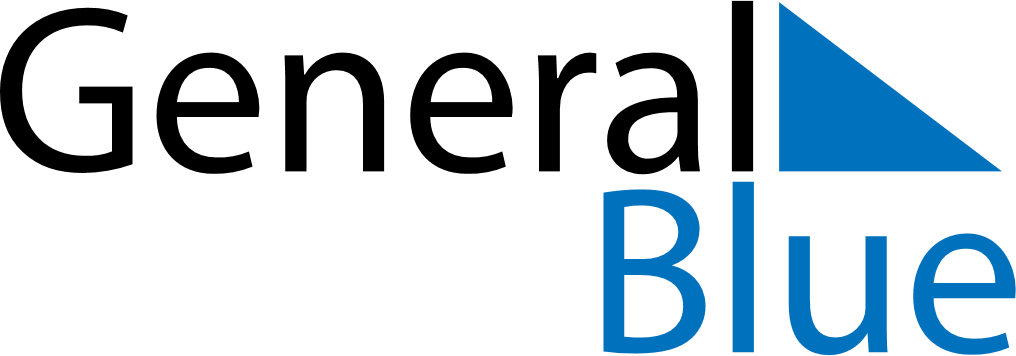 May 2029May 2029May 2029May 2029JapanJapanJapanMondayTuesdayWednesdayThursdayFridaySaturdaySaturdaySunday1234556Constitution DayGreenery DayChildren’s DayChildren’s Day78910111212131415161718191920212223242526262728293031